Mortality Predictors in Elderly Patients with Cardiogenic Shock on Veno-Arterial Extracorporeal Life SupportRunning head: Selecting Elderly Patients for V-A ECMO Supplemental Digital Content Legend to supplemental figures:Supplemental Figure 1. Cardiovascular complications rates;Supplemental Figure 2. Bleeding complications rates;Supplemental Figure 3. Infectious complications rates;Supplemental Figure 4. Limb complications rates;Supplemental Figure 5. Mechanical complications rates;Supplemental Figure 6. Metabolic complications rates;Supplemental Figure 7. Neurologic complications rates;Supplemental Figure 8. Renal complications rates.Supplemental Figure 9. In-hospital mortality rates stratified by subgroups: postcardiotomy and non-postcardiotomy shock, peripheral and central cannulation, duration of ECMO support and age. ECMO, extracorporeal membrane oxygenation. Supplemental Figure 1.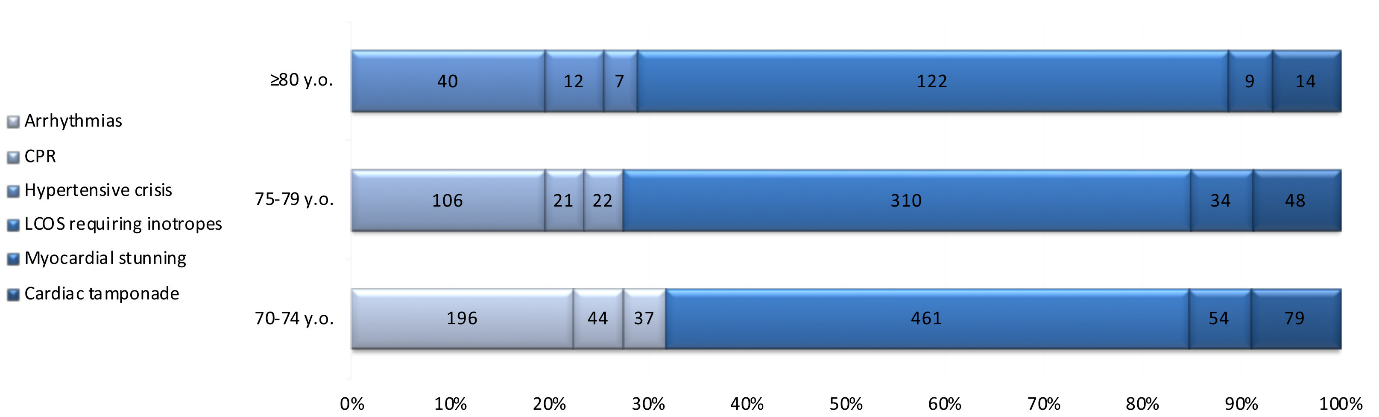 Supplemental Figure 2.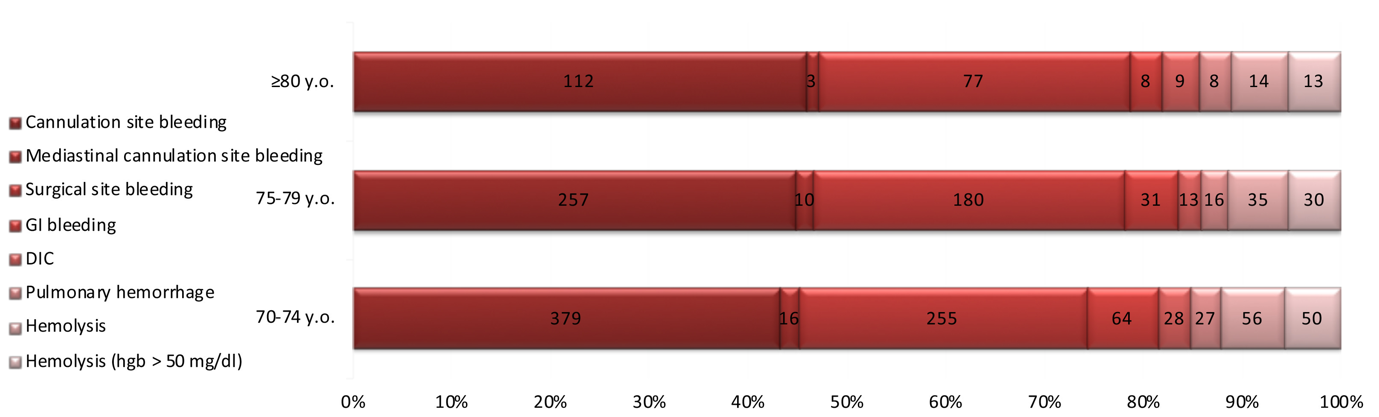 Supplemental 3.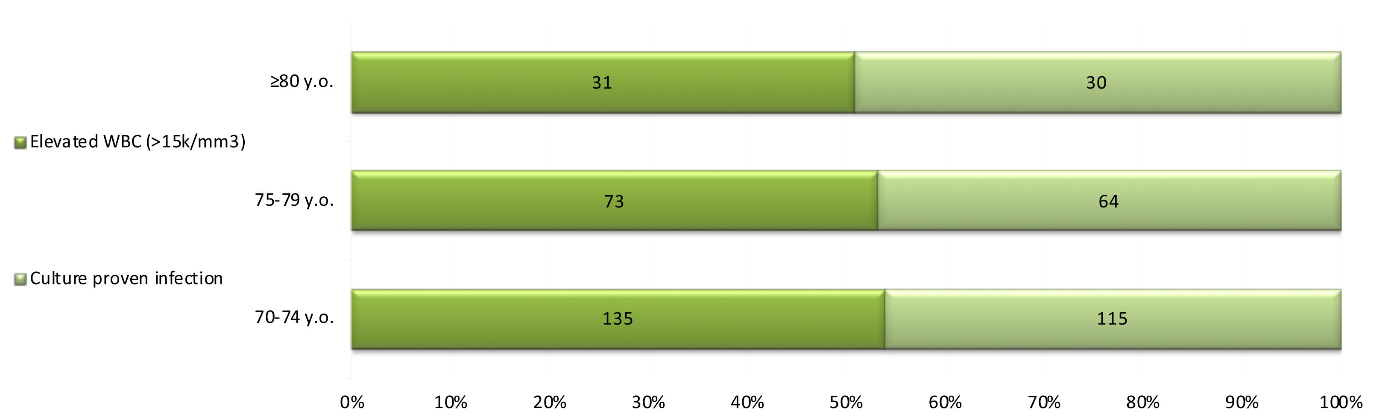 Supplemental Figure 4.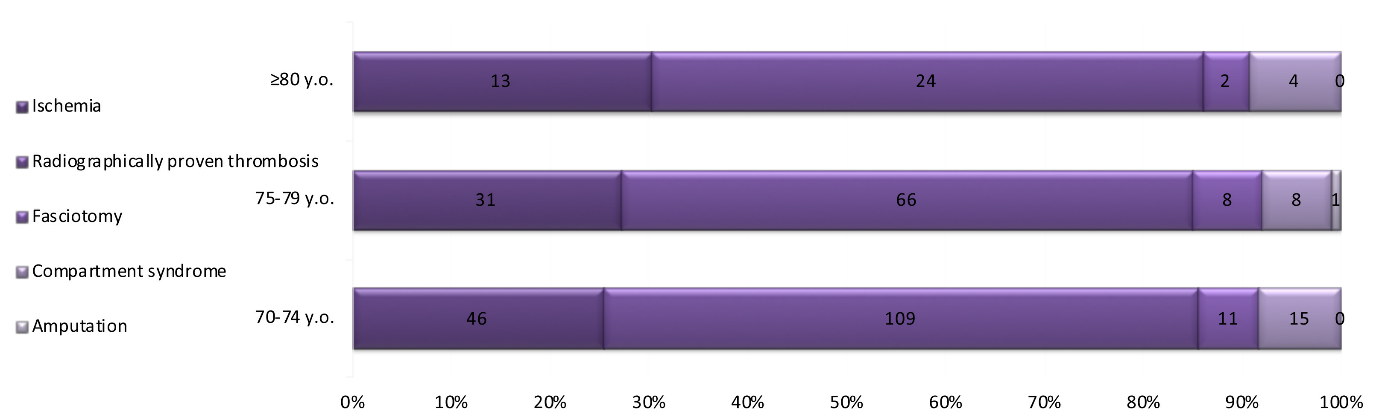 Supplemental Figure 5.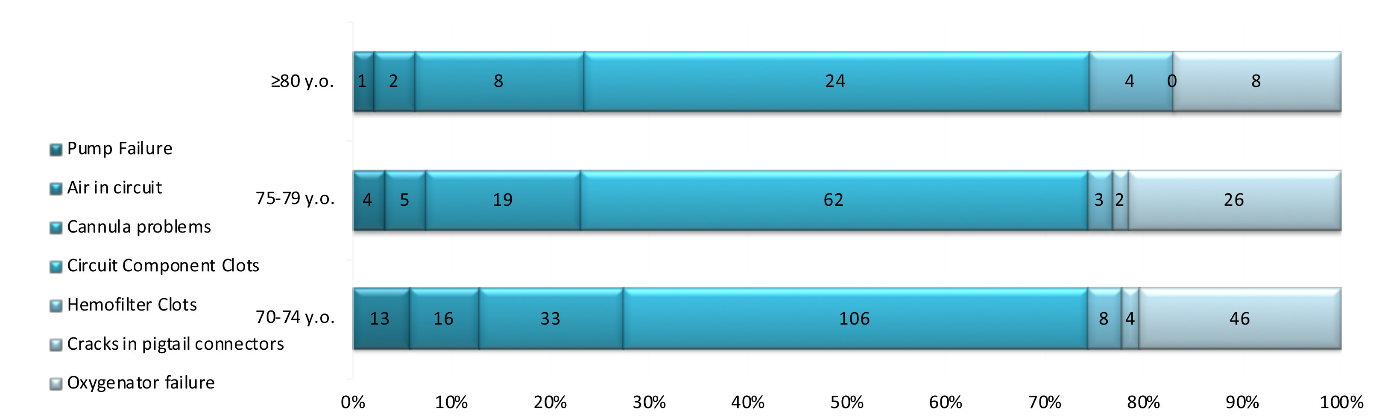 Supplemental Figure 6.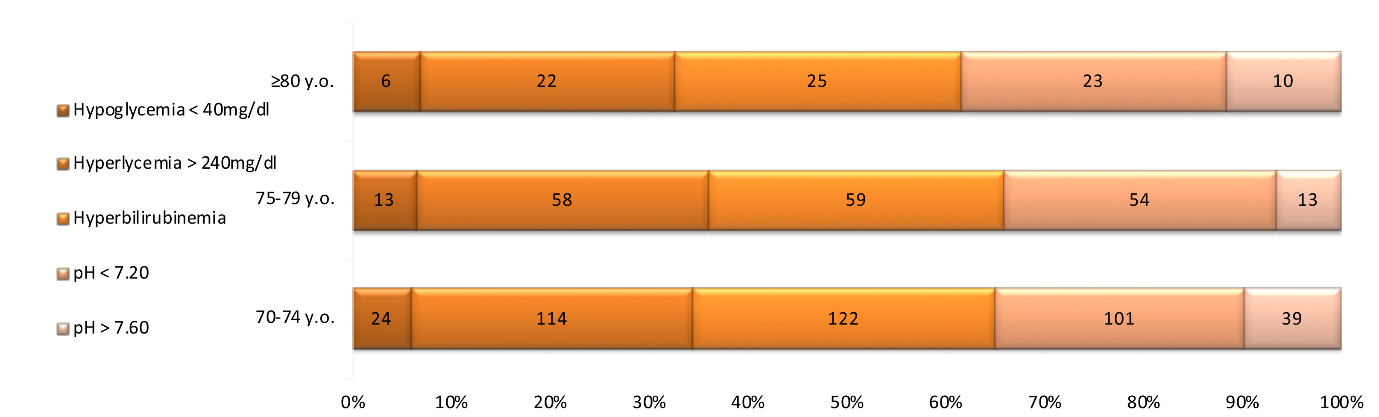 Supplemental Figure 7.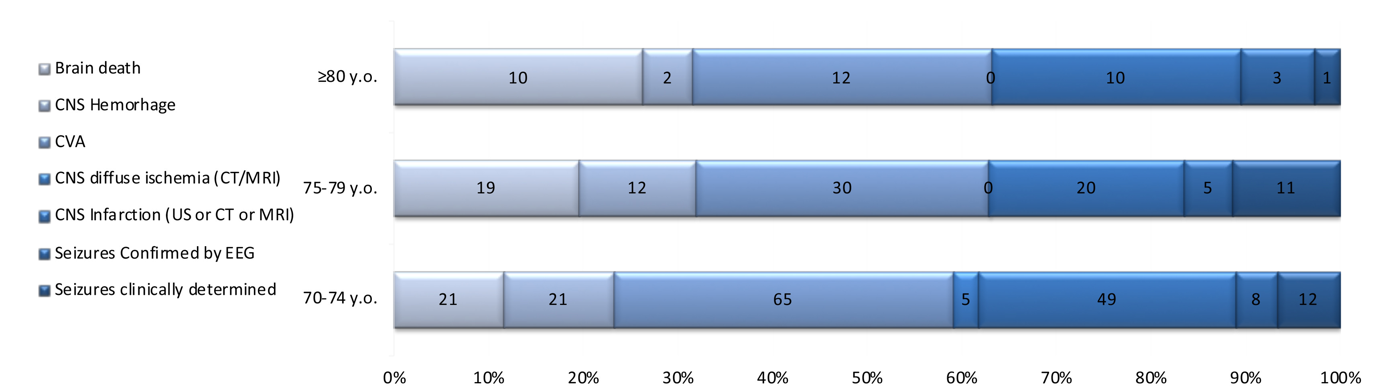 Supplemental Figure 8.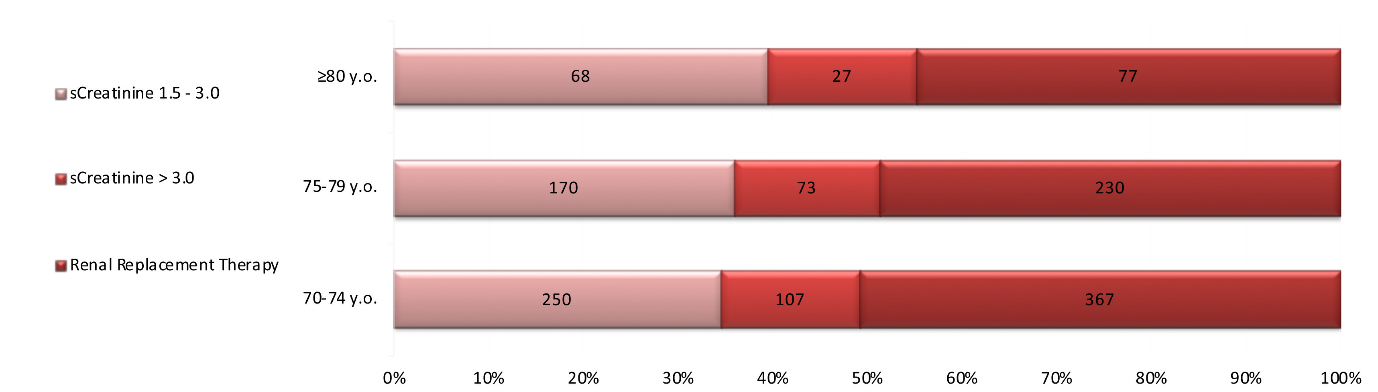 Supplemental Figure 9.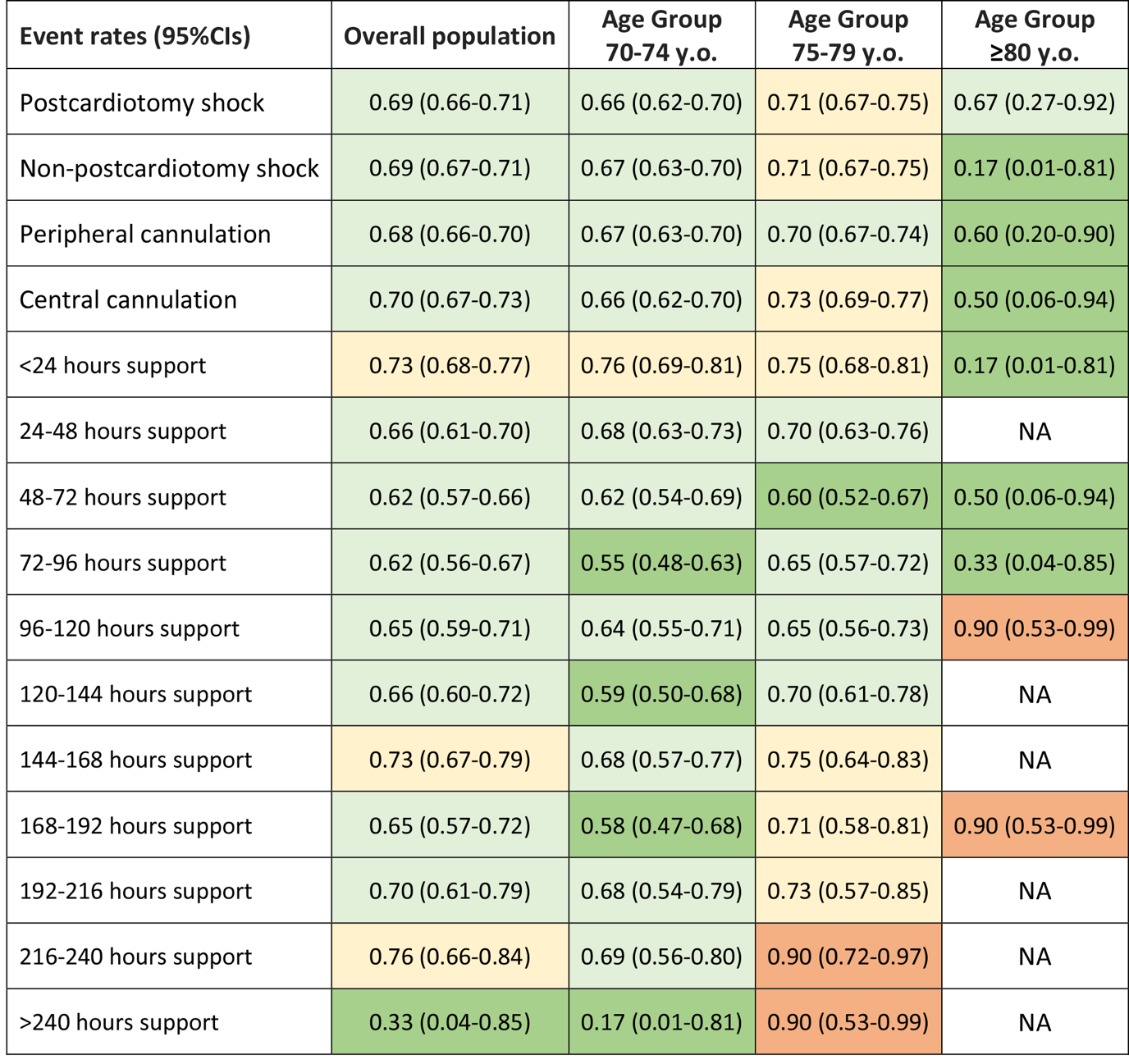 Supplemental Table 1. Univariate Predictors (p<0.1) of Mortality in Elderly PatientsECMO, extracorporeal membrane oxygenation; SBP, systolic blood pressure; DBP, diastolic blood pressure; CABG, coronary artery bypass grafting; HTx, heart transplantation; ECLS, extracorporeal life support; DIC, disseminated intravascular coagulation; GI, gastrointestinal; WBC, white blood cells; RRT, renal replacement therapy; IABP, intra-aortic balloon pump; RVAD, right ventricle assist device.Supplemental Table 2. Multivariate Predictors of Mortality in Elderly PatientsMAP, mean airway pressure; RRT, renal replacement therapy; PIP, peak inspiratory pressure; CNS, central nervous system; ECMO, extracorporeal membrane oxygenation.Supplemental Table 3. Summary of Favorable and Unfavorable Predictors for 30-Day/In-Hospital Mortality after Veno-Arterial Extracorporeal Membrane Oxygenation in Elderly Patients Based on the Presented Study (text underlined) and Other Published Investigations [references].ECMO: Extracorporeal Membrane Oxygenation; AMI: Acute Myocardial InfarctionVariableUnivariate AnalysisUnivariate AnalysisUnivariate AnalysisVariableHR95% CIp ValueAge groups70-74 y (reference)1.0075-79 y1.201.00-1.440.06≥80 y1.010.79-1.280.95Other variablesDays on ECMO1.021.01-1.040.01Pre-ECMO PEEP1.031.00-1.060.07Pre-ECMO pH0.180.09-0.36<0.01Pre-ECMO HCO30.950.93-0.97<0.01pH at 24h0.010.00-0.02<0.01PaO2 at 24h per 10 mmHg1.021.01-1.03<0.01HCO3 at 24h0.940.92-0.96<0.01Rate (24 hours)1.021.00-1.050.07FiO2 (24 hours)1.001.00-1.010.08PIP (24 hours)1.061.04-1.08<0.01PEEP (24 hours)1.031.00-1.060.05Pre-ECMO SBP0.990.99-1.00<0.01Pre-ECMO DBP0.980.98-0.99<0.01Pre-ECMO mean BP0.990.98-0.99<0.01Percutaneous access0.780.66-0.93<0.01Post-CABG1.240.97-1.600.09Post-CABG+Valve1.320.96-1.810.09Post-HTx0.420.18-0.960.04Myocarditis0.280.07-1.160.08Pulmonary embolism0.210.09-0.52<0.01ComplicationsComplicationsComplicationsComplicationsCardiac arrhythmia2.101.59-2.79<0.01CPR required5.662.45-13.07<0.01Inotropes on ECLS1.681.40-2.01<0.01Myocardial stun3.391.84-6.24<0.01Tamponade (blood)2.191.40-3.44<0.01Cannulation site bleeding1.331.02-1.720.03DIC11.382.76-46.93<0.01GI hemorrhage4.022.14-7.56<0.01Hemolysis1.721.04-2.840.03Surgical site bleeding2.141.69-2.71<0.01Culture proven infection1.431.04-1.990.03WBC <15006.561.56-27.620.01Limb complication3.672.05-6.58<0.01ECMO-related mechanical complication1.921.45-2.54<0.01Glucose <4019.872.73-144.61<0.01Hyperbilirubinemia2.901.95-4.31<0.01pH <7.23.912.44-6.27<0.01Cerebral hemorrhage3.631.28-10.320.02Cerebral infarction4.232.03-8.83<0.01Seizures2.711.05-7.030.04Pulmonary hemorrhage1.920.96-3.850.07Creatinine >3.02.241.56-3.23<0.01Creatinine 1.5-3.01.531.22-1.91<0.01RRT as a complication3.292.62-4.13<0.01Pre-ECMO supportPre-ECMO supportPre-ECMO supportPre-ECMO supportInotropes1.321.12-1.55<0.01Bicarbonates intravenous1.511.18-1.92<0.01Cardiac pacemaker1.350.99-1.840.06Cardiopulmonary bypass1.221.02-1.470.03Hyperventilation0.260.08-0.900.03IABP1.301.08-1.570.01RRT1.981.27-3.09<0.01RVAD3.490.80-15.300.10VariableVariableMultivariate AnalysisMultivariate AnalysisMultivariate AnalysisVariableVariableHR95% CIp ValuePre-ECMO variablesPre-ECMO variablesPre-ECMO variablesPre-ECMO variablesPre-ECMO variables70-74 y (reference)1.0075-79 y1.371.05-1.800.05≥80 y1.721.18-2.52<0.01Pre-ECMO MAP0.990.98-1.00<0.01Pre-ECMO HCO30.940.92-0.97<0.01Pre-ECMO RRT1.961.05-3.660.04Pre-ECMO + 24 hours variablesPre-ECMO + 24 hours variablesPre-ECMO + 24 hours variablesPre-ECMO + 24 hours variablesPre-ECMO + 24 hours variablesPre-ECMO MAP0.960.93-0.990.02Pre-ECMO HCO30.990.98-1.000.02Pre-ECMO RRT3.251.56-6.78<0.01pH at 24h0.010.00-0.13<0.01PaO2 at 24h per 10 mmHg1.041.03-1.06<0.01HCO3 at 24h0.950.90-1.000.03PIP (24 hours)1.041.01-1.080.0124 hours variables + complications24 hours variables + complications24 hours variables + complications24 hours variables + complications24 hours variables + complicationspH at 24h0.020.00-0.18<0.01PaO2 at 24h per 10 mmHg1.041.03-1.06<0.01HCO3 at 24h0.940.90-0.98<0.01PIP (24 hours)1.031.00-1.060.03Myocardial stunning4.491.31-15.380.02Pulmonary hemorrhage4.761.06-21.470.04RRT as a complication2.491.71-3.63<0.01CNS infarction4.301.15-16.050.03Surgical site bleeding1.531.02-2.300.04Days on ECMO1.041.00-1.080.04Unfavorable PredictorsHigh Lactates [13, 14, 16, 17]Pre-ECMO Renal Failure [15, 17]Acute Decompensation of Chronic Heart Failure [14]Central Cannulation [14]Cardiac tamponade as a complication [15]Atrial fibrillation [17]Pre-ECMO complement C3 [17]Pre-ECMO C-reactive protein [17]Coagulopathy with transfusion of high volumes of fresh frozen plasma and platelets [17]Glasgow Coma Scale [18]APACHE II Score [17,18]SAPS II Score [17,18]Favorable PredictorsWeight [13]Intra-aortic balloon pump support [13]Post-transcatheter aortic valve replacement [13]Post-AMI Cardiogenic Shock [14]Peripheral Cannulation [14] 